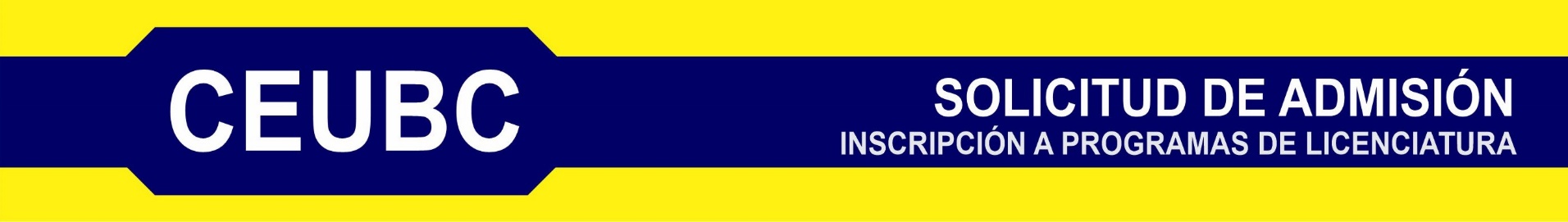 Certifico que toda la información suministrada en la presente solicitud es correcta, verídica y completa. Reconozco que falsificar y/o suministrar información incorrecta en esta solicitud puede considerarse causa justa para la denegación de admisión o para ser suspendido de la institución. Me comprometo a conocer y respetar las normas y reglamentos del Centro de Estudios Universitarios de Baja California. Es importante estar al día en el pago de colegiaturas para mantener la BECA FUTURO otorgada por el CEUBC. Las colegiaturas deben pagarse del 1 al 5 de cada mes, a partir del día 6 se cobrará un recargo de $400 por cada mensualidad vencida. Los documentos originales deben enviarse al más tardar 7 días hábiles después de haber iniciado el cursado: acta de nacimiento, certificado de bachillerato, CURP, solicitud de admisión en original y 4 fotografías tamaño infantil en blanco y negro. El pago de inscripción y colegiaturas debe realizarse en HSBC, a la Cuenta 4047354725 a nombre de Asociación Fronteriza de México, S.C.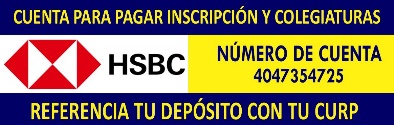 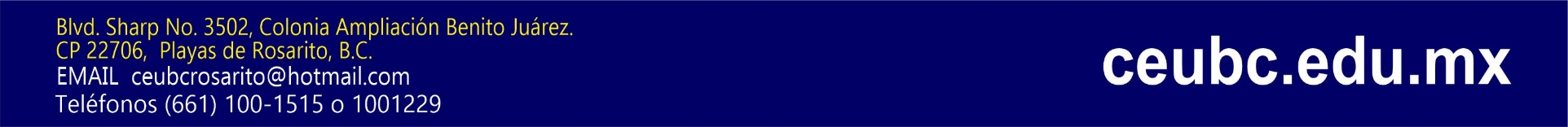 MARCAR CON UNA X LA LICENCIATURA QUE DESEA INSCRIBIRSELICENCIATURAS EN LA MODALIDAD A DISTANCIA (ONLINE)LICENCIATURAS EN LA MODALIDAD A DISTANCIA (ONLINE)LICENCIATURAS EN LA MODALIDAD A DISTANCIA (ONLINE)LICENCIATURAS EN LA MODALIDAD A DISTANCIA (ONLINE)Licenciatura en PedagogíaLicenciatura en AdministraciónLicenciatura en PeriodismoLicenciatura en Educación InicialLicenciatura en MercadotecniaLicenciatura en Ciencias PolíticasDATOS PERSONALESNombre y ApellidosSexo: M  FFecha de NacimientoEdadLugar de NacimientoPaísC.U.R.P.Estado CivilNo. de Identificación IFE o INENo. PasaporteDirecciónLugar y País de ResidenciaCódigo PostalLada y Teléfono de CasaCelularCorreo (s) Electrónico (s) ANTECEDENTES DE BACHILLERATOPeriodo en que cursó el BachilleratoAño que EgresóInstitución donde cursó el BachilleratoLugar de la institución que expide el certificado  DESEA REVALIDAR ASIGNATURAS PARA LA CARRERA QUE DESEA INSCRIBIRSELicenciatura que cursóCuántas asignaturas cursó?Universidad o institución donde la cursóSi desea revalidar, debe acompañar la solicitud con el certificado parcial de estudios de la licenciatura.VERACIDAD DE LA INFORMACIÓNLUGAR Y FECHAFIRMA DEL ALUMNO (A)